 Third Sunday of AdventJoy December 17, 2023PreludeCandle Lighting            	Welcome and News in the Life of the ChurchIntroit        Surely the Presence of the Lord        # 328We Proclaim the WordLighting of the Advent CandlesCall to Worship: (unison) Glory to God in the highest!
And hope to every discouraged heart.
Glory to God in the highest!
And peace to every conflicted soul.
Glory to God in the highest!
And joy to every downcast spirit.
Glory to God in the highest!
And love to everyone.
Let us sing praises to our God.
Let us offer this light against the darkness.* Hymn     It Came upon the Midnight Clear       # 218Opening Prayer: (unison) Lord, open our hearts and minds by the power of your Holy Spirit, that as the Scriptures are read and your Word proclaimed we may hear with joy what you say to us today. AmenWe Listen to the WordScripture	           Psalm 96Anthem	           Scripture             Luke 2:1-7Sermon                                      Pastor Jen* Hymn        Hark! the Herald Angels Sing         # 240We Respond to the CallOfferatory Invitation* Doxology       Praise God, from Whom …          # 95* Blessing of the Offering (unison)Lord God, as we gather today to worship you and learn of the journey Mary and Joseph took to Bethlehem, we off these gifts to your service. Help them to be used to bring your word to your children, to relieve suffering, to inspire hope and peace, and to change the world in your name. We pray these things in Jesus' holy name. AmenPrayer Requests and Silent PrayerPastoral Prayer and Lord’s PrayerPrayer Response   Gloria Patri    # 71We Depart to Serve* Hymn        Go, Tell it on the Mountain            # 251* Benediction* Benediction Response  Let There Be Peace         # 431*You are invited to stand in body or in spirit. Contoocook United Methodist Church24–28 Maple Street, PO Box 356, Contoocook, NH 03229  603-746-4894, 	E-mail: methodistcumc@tds.net.Office hours:  Thursday - 9:00 AM – 2:00 PMTuesday and Friday by appointmentThe Pastor can be contacted at 603-450-0739 or pastorjensavoy@gmail.comYou can worship with us by going to You Tube on Sunday morning or any time during the week at: https://www.youtube.com/@contoocookunitedmethodistc2605/streams  ACTIVITIES FOR THE WEEK:Sunday		10:00 am	Choir rehearsalSunday		11:00 am	Worship ServiceSunday		7:00 pm	   AA Meeting in vestryTuesday		7:00 pm	   The Weekly Sharing (by zoom)Wednesday 7:00 pm		Advent Study (by zoom)THIS ADVENT SEASON WE WILL BE STUDY "THE JOURNEY - Walking the Road to Bethlehem" by Adam Hamilton. 
 Please note....the Advent study will be held on WEDNESDAY nights for the next three weeks at 7 pm. (the link says 6:30 start time... you can get in early if you want and we will start at 7!) here is the link for the study....
Topic: My Meeting
Time: Dec 6, 2023 07:00 PM Eastern Time (US and Canada)
        Every week on Wed, 3 occurrence(s)
        Dec 6, Dec 13 & Dec 20, 2023 07:00 PM Join Zoom Meeting
https://us06web.zoom.us/j/84257602808?pwd=EpeMbEYTaZdX0baf020IeKizEsWXZc.1
Meeting ID: 842 5760 2808
Passcode: 218204Contoocook United Methodist Church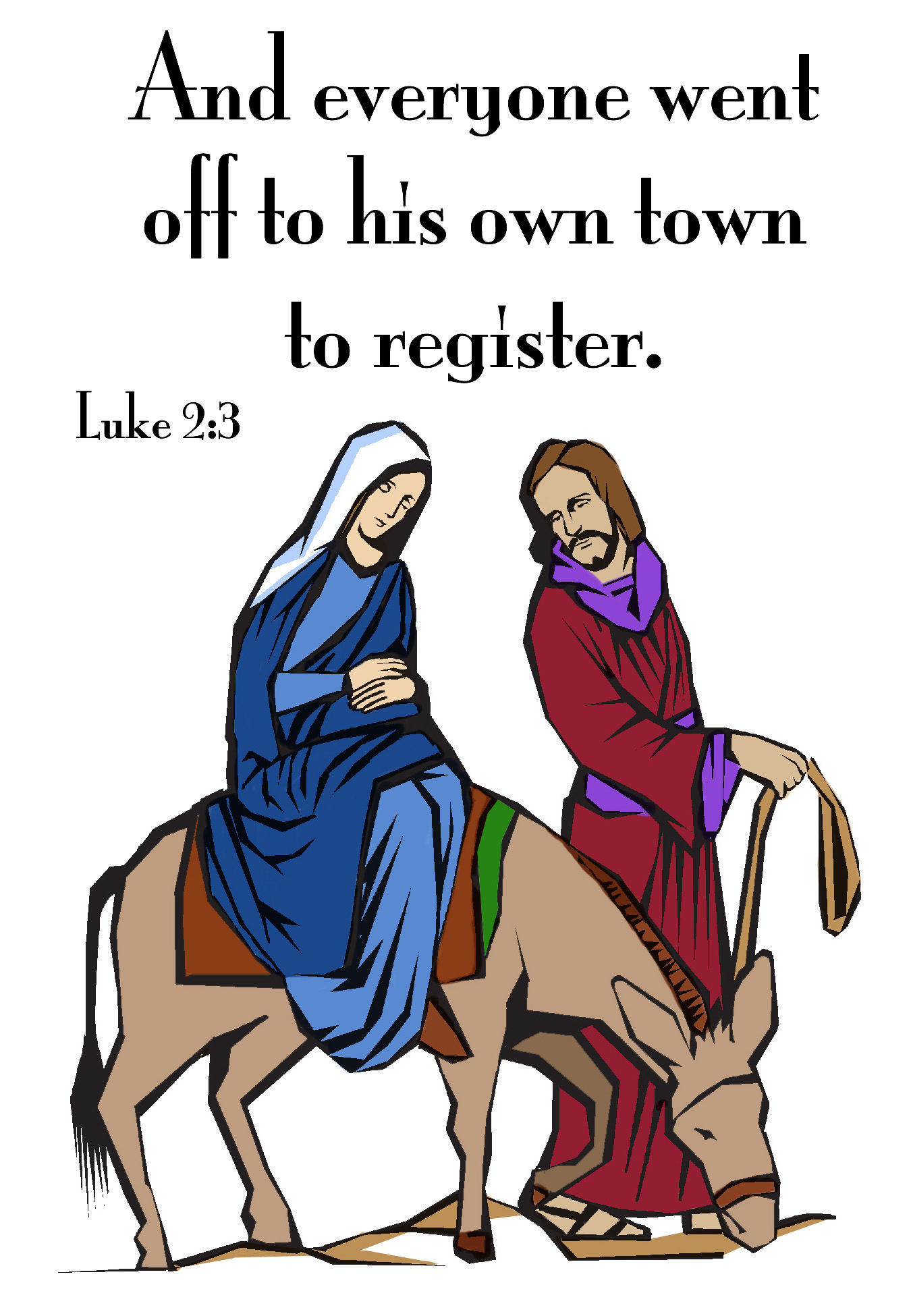 Welcome to our Worship ServiceDecember 17, 2023Pastor: Jennifer SavoyPRAYER REQUESTS:Ginny for healingJackie for healing
Alex’s Mom for healingBev for healingDan & Missy for healingAunt Myrtle for comfort and healingKim G for healingMarci for healing
Cyndy for healing
Peace in the World
Katie for healing
Nancy for healing
Judy G for healing
Maria for healingAudra for healing
Ginny for healing
Baby Musoki Barbara for healing.  
Russell for healing Myia, Carol and Juliana Thanks and Joy:
A new Prayer Shawl was givenAnnette’s Grandson Christopher came to church with herBlue Christmas Service – December 21 – 7:00 PMWelcome! We are hoping you can join us for a time of healing and peace.  May God’s peace be with you, around you and in you this holiday season!*this service will not be live streamedChristmas Eve Service – December 24 – 7:00 PMPlease join us for lessons and carols! All are welcome.